КАЛЕНДАРЬ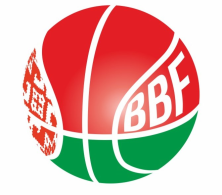 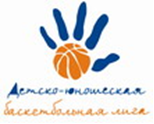 XXIV Детско-юношеской баскетбольной лиги - «Слодыч»III тур - девушки 2010-2011 гг.р., Дивизион 210-11 февраля 2022г., г. Минск, ул. Уральская, 3а Команды – участницы:,10 февраля 2022 (четверг)11 февраля 2022 (пятница)Главный судья							 "Цмокi - Мiнск" – 3ДЮСШ БК «Горизонт»"Цмокi - Мiнск" - 4ОГСДЮШОР №2 г.Орша"Цмокi - Мiнск" - 5ВремяматчазалНазвание командысчётНазвание команды11.002ОГСДЮШОР №2 г.Орша"Цмокi - Мiнск" - 512.202"Цмокi - Мiнск" – 3ДЮСШ БК «Горизонт»13.402КонкурсКонкурсКонкурс13.502"Цмокi - Мiнск" - 5"Цмокi - Мiнск" - 415.102ДЮСШ БК «Горизонт»ОГСДЮШОР №2 г.ОршаВремяМатчазалНазвание командысчётНазвание команды11.002ОГСДЮШОР №2 г.Орша"Цмокi - Мiнск" - 412.202"Цмокi - Мiнск" – 3"Цмокi - Мiнск" - 513.402"Цмокi - Мiнск" - 4ДЮСШ БК «Горизонт»